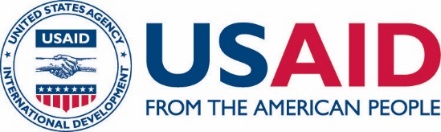 opportunityIn a paragraph briefly explain the challenge or opportunity along with the context of the situation.  If USAID, include sentence about the country’s development and/or education goals.  If business, include a sentence or two about business, corporate social responsibility or philanthropic goals and objectives.ApproachIf USAID is the drafter: In 3-5 paragraphs briefly describe the PSE approach or model that was used and why it was appropriate. Include details on respective goals or interests (“What’s in it for me” WIIFMs), the role of each party (USAID, host government, industry associations, private sector entities, NGOs, etc.) and contributions to address the challenge.  Include any details on forms of engagement and/or partnership (roundtables, MOUs, co-creation workshops, trainings, meetings, government-donor coalition, industry associations, etc.) or specific USAID activity (program design) or other mechanisms used.  Include any financing components or unmet needs.  If a private sector entity is drafter: Please include information about business, corporate social responsibility or philanthropic strategies for the country, in the education sector and/or more broadly.  Include information about how USAID (and other donors) factor into objectives and decisions, outline successful approaches to managing the relationship, and how the organization makes decisions about and engages in development work (competitive process, employee engagement, discretionary funding funding, direct investment, partnership, etc.)challenges1-2 paragraphs. Describe any challenges faced and how the partnership addressed it.  Discuss who and how the challenges were/were not overcome by either the donor, the government, the private sector, and/or other stakeholders.  What were the mitigating factors considered at the beginning of the partnership or program design and how did that fit into addressing the challenges that arose.Lessons Learned1-3 paragraphs. Identify and explain any lessons learned from the implementation of this project/activity/approach. What would you do the same or differently?   If USAID: Discuss how this approach could be applied in other countries or/and used by other USAID Missions.  If a private sector entity:  How does this approach or activities fit within the organization, and advance or complement the business, corporate social responsibility, and/or philanthropic strategy.  How will the organization use the learning and experience moving forward?BACKGROUND GUIDANCEUSAID PSE Guiding Questions:What are the education challenges as well as the contributing development factors?What kind of partner is needed: a strategic partner, implementation partner, and/or resource partner?What was/is the landscape of the business community?What are the roles and interests of the private sector in addressing challenges and opportunities in education and skills development?How does the prospective partner engage in the education space? Is it through their core business, corporate social responsibility, or philanthropy?How did the parties engage early and often to identify what kind of partner and engagement makes sense.  What types of partnerships were discussed (financial, facilitation, collaborative, etc.)Together, do we want co-leadership, co-design, and/or co-investment?Is there a partnership at all? It all depends on the areas of mutual interest and benefit.Who was involved in the initiation, decision-making, co-design, and relationship management?What was the impact of the partnership - in the country as well as for expansion in other USAID or partner countries?Would you do the partnership again, and if so what would you do the same or differently?